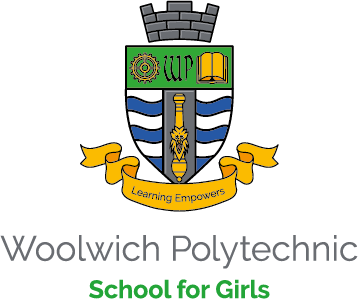 WOOLWICH POLYTECHNIC SCHOOLJOB DESCRIPTIONPost:	ReceptionistCore Purpose: To provide a professional, efficient and welcoming experience for all visitors to Woolwich Polytechnic School for Girls. To provide effective and timely communication face-to-face, over the telephone and by written correspondence To ensure staff and students are kept safe by following appropriate safeguarding guidelines. Responsibilities: Welcoming all visitors to the school, undertaking appropriate safeguarding checks and issuing relevant identification and guidelines and maintaining accurate records. Maintaining a welcoming and efficient reception area and ensuring all notices and literature is current. Being aware of all relevant school activities and current staff to ensure enquiries are dealt with efficiently and directed to the correct staff. Co-ordinating the arrival of visitors to the school, including groups for events and ensuring appropriate staff are advised. Answering the main school telephone line promptly, dealing with telephone enquiries, taking accurate messages and passing them on promptly by the most appropriate method. Retrieving and replying to voicemail messages promptly. Respond promptly to radio calls for reception. Ensuring the voicemail system is working effectively and reporting any faults to the IT team. Supporting whole school administration as required.  Ability to be a school first aider and respond to first aid calls as required.  To contact emergency services as and when required, communicating clearly access arrangements and the location of the casualty.  To support emergency evacuations for students and staff with mobility issues.  To produce register printouts when fire alarm activations occur.  To provide administrative support to the schoolDeal with incoming post and deliveries. Monitor student attendance and be responsible for first day calling.During school holiday periods, to provide reception and administrative support to the school. Undertaking general administrative duties as required OtherResponsible for student behaviour and welfare in public places during break, lunch, change of lesson, beginning and end of school day as directed.  Participate in professional development opportunities, willingness to develop additional skills and expertise.  Keep up-to-date with current educational developments and legislation affecting your area of responsibility.  Contribute to school development through identified communication and consultation channels. Treat students, parents and colleagues fairly, equitably and with dignity and respect. To respect the confidential nature of information relating to the school.Contribute to the overall ethos/work/aims of the school. Develop constructive relationships and communicate with other agencies/professionals.  Be aware of safeguarding and promoting the welfare of children and to report any concerns in accordance with the school’s safeguarding policy.  To comply with the school’s Health and Safety policy and statutory requirements.  To undertake any other duties not detailed above commensurate with the level of the post. Person SpecificationA* - C in GCSE English and Mathematics or equivalent Experience in a general administration environment Experience of reception work Experience of Microsoft Word and Microsoft Excel Experience of working in an educational setting An intermediate or above qualification in word processing/typing skills E E D E E D Skills and Abilities Excellent communication skills both verbally and in writing Excellent customer service skills Ability to complete work to the required standard Willingness to undertake first aid training and administer first aid Ability to follow set procedures Ability to work on own initiative with minimum supervision Ability to work under pressure Ability to work within professional boundaries with all members of staff and visitors Ability to take a collaborative role when working within a team Able to meet deadlines against agreed changing priorities and competing demands	Ability to maintain confidentiality E E E DE E E E E E EE Other Attributes Punctual and reliable Ability to adapt to changes in the workplace Ability to form and maintain appropriate relationships and personal boundaries with pupils Evidence of successful team working Commitment to equal opportunities Suitability to work with children Emotional resilience Commitment to the school ethos and aims Deep understanding and commitment to the safeguarding of children Flexible approach to working hours The ability to converse at ease with parents, pupils and members of the public and provide advice in accurate spoken English E E E E E E E E E E E E 